مذكرة إخبـارية 
الرقم الإستدلالي للأثمان عند الإستهلاك لشهر نونبر 2020إنخفاض الرقم الإستدلالي للأثمان عند الإستهلاك خلال شهر نونبر 2020  بمدينة الدارالبيضاءسجل الرقم الإستدلالي للأثمان عند الإستهلاك خلال شهرنونبر 2020، إنخفاضا بنسبة 0,3% بالمقارنة مع الشهر السابق، نتيجة إنخفاض أثمان المواد الغذائية ب0,9% وإرتفاع أثمان المواد غير الغذائية ب0,1%.ويعزى إنخفاض أثمان المواد الغذائية ما بين شهري أكتوبر ونونبر 2020، الى إنخفاض أثمان "الفواكه" ب 9,4% و"االلحوم" ب 1,5% و"الخضر" ب0,5%. على المستوى الوطني، عرف الرقم الإستدلالي للأثمان عند الإستهلاك إنخفاضا بنسبة 0,7% خلال شهر نونبر 2020 مقارنة مع الشهر السابق. وعلى مستوى المدن فقد سجل أهم إنخفاض للرقم الاستدلالي بمدينة بني ملال بنسبة 1,7%.الرقم الاستدلالي للأثمان عند الاستهلاكمدينة الدار البيضاءالتطور حسب مجموعات الموادالمملكة المغربية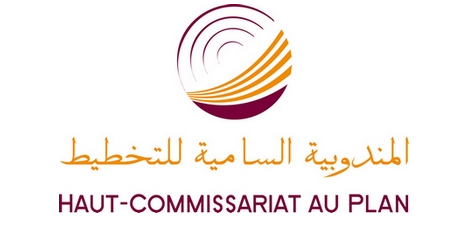 المديرية الجهوية بالدار البيضاءـ سطاتأقسام الموادالرقم الاستدلالي الشهريالرقم الاستدلالي الشهريالرقم الاستدلالي الشهريأقسام الموادأكتوبر 2020نونبر 2020التغير ب%المواد الغذائية103,1102,2-0,901 - المواد الغذائية والمشروبات غير الكحولية102,3101,3-1,002 - المشروبات الكحولية والتبغ122,3122,30,0المواد غير الغذائية103,59103,650,103 - الملابس والأحذية102,5103,00,504 - السكن والماء والكهرباء والغاز ومحروقات أخرى102,6102,60,005 - الأثاث والأدوات المنزلية والصيانة العادية للمنزل100,3100,30,006 – الصحة101,3101,30,007 – النقل102,7102,6-0,108 – المواصلات103,5103,50,009 - الترفيه والثقافة96,696,5-0,110 – التعليم112,8112,80,011 - مطاعم وفنادق103,9105,11,212 - مواد وخدمات أخرى104,6104,80,2الرقم الإستدلالي العام103,4103,1-0,3